INTRODUZIONE. TABELLE, CORRELAZIONE E PLOTUsare un foglio txt (o word o simile) di appoggioWord ha il vantaggio che possiamo salvare un po' di risultati, anche graficiCopiare su R il comando  A <- read.table("clipboard")  senza dare d’invio.Aprire il file in rete “tavola dati indicatori di benessere “  e fare “copia”Tornare su R e dare “invio”. La tavola è registrata nella tabella A. Provare a vederla scrivendo A e poi “invio”.Ora, per nostra comodità espositiva, la incolliamo anche qui:	PLIC SC SA.SC TD TMIPiem 0.088 0.471 -0.707 -0.607 -0.395Vaos -1.545 0.348 -0.642 -0.813 1.578Lomb 0.202 1.397 -0.836 -0.790 -0.538TrAA 0.677 0.435 -1.269 -0.966 -0.075Vene 0.088 1.334 -1.210 -0.848 -0.497FrVG 0.639 -0.005 -1.028 -0.804 -1.301Ligu 1.190 -0.247 0.470 -0.429 -0.354EmRo 0.658 1.177 -1.315 -0.863 -0.347Tosc 0.126 1.092 -0.795 -0.644 -1.355Umbr -1.431 0.675 -0.140 -0.524 -1.287Marc 0.278 1.090 -0.265 -0.702 -0.0006Lazi 2.329 0.546 -0.080 -0.113 -0.014Abru 0.335 -0.373 0.402 -0.456 0.040Moli 0.658 -1.289 0.065 0.451 -1.151Camp -1.811 -1.314 2.031 1.664 0.414Pugl -0.766 -0.926 1.038 0.648 1.109Basi -0.747 -1.154 0.661 0.844 2.001Cala -0.500 -1.727 1.571 2.153 0.632Sici -0.918 -1.130 1.332 1.517 1.783Sard 0.449 -0.403 0.717 1.285 -0.238Osservare la tabella con cor(A) e plot(A):> cor(A)            PLIC         SC      SA.SC         TD        TMIPLIC   1.0000000  0.3223197 -0.4110268 -0.3664348 -0.4432647SC     0.3223197  1.0000000 -0.8417383 -0.8501667 -0.4834029SA.SC -0.4110268 -0.8417383  1.0000000  0.9054169  0.5136762TD    -0.3664348 -0.8501667  0.9054169  1.0000000  0.4868433TMI   -0.4432647 -0.4834029  0.5136762  0.4868433  1.0000000>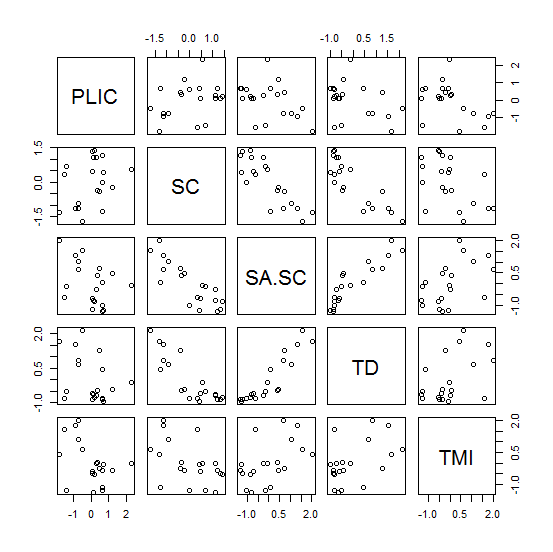 PRIMO ESERCIZIO DI REGRESSIONECostruire dei vettori con le colonne di A:PLIC = A[,1]SC = A[,2]SC.SA = A[,3]TD = A[,4]TMI = A[,5]Vogliamo un modello per TD basato sulle altre variabili. Eseguire la regressioneReg1 = lm(TD~PLIC+SC+SC.SA+TMI)Provare a chiedere Reg1. Chiedere poi summary(Reg1) > summary(Reg1) Call:lm(formula = TD ~ PLIC + SC + SC.SA + TMI)Residuals:     Min       1Q   Median       3Q      Max -0.82935 -0.20683  0.01375  0.23317  0.70087 Coefficients:              Estimate Std. Error t value Pr(>|t|)   (Intercept)  0.0001030  0.0985596   0.001  0.99918   PLIC         0.0008371  0.1166154   0.007  0.99437   SC          -0.3003680  0.1892197  -1.587  0.13327   SC.SA        0.6481730  0.1968985   3.292  0.00494 **TMI          0.0089889  0.1245278   0.072  0.94341   ---Signif. codes:  0 ‘***’ 0.001 ‘**’ 0.01 ‘*’ 0.05 ‘.’ 0.1 ‘ ’ 1Residual standard error: 0.4408 on 15 degrees of freedomMultiple R-squared:  0.8464,    Adjusted R-squared:  0.8055 F-statistic: 20.67 on 4 and 15 DF,  p-value: 5.801e-06>Osservazioni generiche: buon R^2, buon p-value globale, almeno un fattore importante e forse due; non è un cattivo modello.Iniziamo un procedimento di eliminazione. Osservando i p-value dei singoli fattori e la correlazione tra TD e le altre variabili, è chiaro che la peggiore è PLIC, seguita da TMI. Eseguiamo la regressione senza PLIC:Reg2 = lm(TD~SC+SC.SA+TMI)Poi chiediamo summary(Reg2)> summary(Reg2)Call:lm(formula = TD ~ SC + SC.SA + TMI)Residuals:    Min      1Q  Median      3Q     Max -0.8290 -0.2070  0.0137  0.2329  0.7014 Coefficients:             Estimate Std. Error t value Pr(>|t|)   (Intercept)  0.000103   0.095430   0.001   0.9992   SC          -0.300484   0.182547  -1.646   0.1192   SC.SA        0.647871   0.186253   3.478   0.0031 **TMI          0.008717   0.114857   0.076   0.9404   ---Signif. codes:  0 ‘***’ 0.001 ‘**’ 0.01 ‘*’ 0.05 ‘.’ 0.1 ‘ ’ 1Residual standard error: 0.4268 on 16 degrees of freedomMultiple R-squared:  0.8464,    Adjusted R-squared:  0.8176 F-statistic:  29.4 on 3 and 16 DF,  p-value: 9.597e-07>R^2 non è diminuito. R^2 adjusted è migliorato. Persino i singoli p-values sono migliorati. Eseguiamo la regressione anche senza TMI:Reg3 = lm(TD~SC+SC.SA)Poi chiediamo summary(Reg3)> summary(Reg3)Call:lm(formula = TD ~ SC + SC.SA)Residuals:     Min       1Q   Median       3Q      Max -0.83048 -0.20756  0.00737  0.22957  0.69637 Coefficients:              Estimate Std. Error t value Pr(>|t|)   (Intercept)  0.0001047  0.0925974   0.001  0.99911   SC          -0.3020096  0.1760508  -1.715  0.10443   SC.SA        0.6510650  0.1760519   3.698  0.00179 **---Signif. codes:  0 ‘***’ 0.001 ‘**’ 0.01 ‘*’ 0.05 ‘.’ 0.1 ‘ ’ 1Residual standard error: 0.4141 on 17 degrees of freedomMultiple R-squared:  0.8464,    Adjusted R-squared:  0.8283 F-statistic: 46.83 on 2 and 17 DF,  p-value: 1.216e-07>R^2 non è diminuito. R^2 adjusted è migliorato ancora. Persino i singoli p-values sono migliorati. A questo punto è naturale fermarsi, per varie ragioni: due fattori non sono certo troppi, entrambi hanno p-value accettabili, entrambi hanno correlazione accettabile con TD. Però, a titolo di studio, eliminiamo il peggiore, SC:Reg4 = lm(TD~SC.SA)Poi chiediamo summary(Reg4)> summary(Reg4)Call:lm(formula = TD ~ SC.SA)Residuals:     Min       1Q   Median       3Q      Max -0.85463 -0.24693  0.05422  0.26318  0.73066 Coefficients:            Estimate Std. Error t value Pr(>|t|)    (Intercept)  0.00015    0.09747   0.002    0.999    SC.SA        0.90528    0.10005   9.049 4.06e-08 ***---Signif. codes:  0 ‘***’ 0.001 ‘**’ 0.01 ‘*’ 0.05 ‘.’ 0.1 ‘ ’ 1Residual standard error: 0.4359 on 18 degrees of freedomMultiple R-squared:  0.8198,    Adjusted R-squared:  0.8098 F-statistic: 81.88 on 1 and 18 DF,  p-value: 4.064e-08>Il p-value del fattore rimasto è molto migliorato: coincide ora col p-value globale. Ma R^2 è diminuito ed anche R^2 adjusted. Tutto sommato, visto che due fattori non sono troppi, forse è meglio tenerli.Riassumiamo i risultati di due degli indicatori principali nella seguente tabella:Reg1:  Multiple R-squared:  0.8464,    Adjusted R-squared:  0.8055 Reg2:  Multiple R-squared:  0.8464,    Adjusted R-squared:  0.8176 Reg3:  Multiple R-squared:  0.8464,    Adjusted R-squared:  0.8283Reg4:  Multiple R-squared:  0.8198,    Adjusted R-squared:  0.8098Si vede che fino a Reg3 c’è sicuramente un miglioramento, mentre Reg4 è peggiore da questi punti di vista. Magari è migliore come sintesi (meno variabili ha dei vantaggi) e come p-value.  La decisione se fermarsi a Reg3 o no è quindi soggettiva, ma guidata dai risultati.SECONDO ESERCIZIO DI REGRESSIONEIllustriamo ora come si usa un modello di regressione per fare previsioni. Supponiamo di avere solo la tabella di alcune regioni italiane. Ad esempio, togliamo FRVG e Basi dalla precedente (fingiamo di non averle):	PLIC SC SA.SC TD TMIPiem 0.088 0.471 -0.707 -0.607 -0.395Vaos -1.545 0.348 -0.642 -0.813 1.578Lomb 0.202 1.397 -0.836 -0.790 -0.538TrAA 0.677 0.435 -1.269 -0.966 -0.075Vene 0.088 1.334 -1.210 -0.848 -0.497Ligu 1.190 -0.247 0.470 -0.429 -0.354EmRo 0.658 1.177 -1.315 -0.863 -0.347Tosc 0.126 1.092 -0.795 -0.644 -1.355Umbr -1.431 0.675 -0.140 -0.524 -1.287Marc 0.278 1.090 -0.265 -0.702 -0.0006Lazi 2.329 0.546 -0.080 -0.113 -0.014Abru 0.335 -0.373 0.402 -0.456 0.040Moli 0.658 -1.289 0.065 0.451 -1.151Camp -1.811 -1.314 2.031 1.664 0.414Pugl -0.766 -0.926 1.038 0.648 1.109Cala -0.500 -1.727 1.571 2.153 0.632Sici -0.918 -1.130 1.332 1.517 1.783Sard 0.449 -0.403 0.717 1.285 -0.238Copiare su R il comando  B <- read.table("clipboard")  senza dare d’invio, poi copiare la tabella, tornare su R e dare invio. Controllare con B e invio. Ora vale:> cor(B)            PLIC         SC      SA.SC         TD        TMIPLIC   1.0000000  0.2951897 -0.3749463 -0.3261446 -0.3936708SC     0.2951897  1.0000000 -0.8696647 -0.8617002 -0.4473247SA.SC -0.3749463 -0.8696647  1.0000000  0.9003586  0.4666751TD    -0.3261446 -0.8617002  0.9003586  1.0000000  0.4255334TMI   -0.3936708 -0.4473247  0.4666751  0.4255334  1.0000000>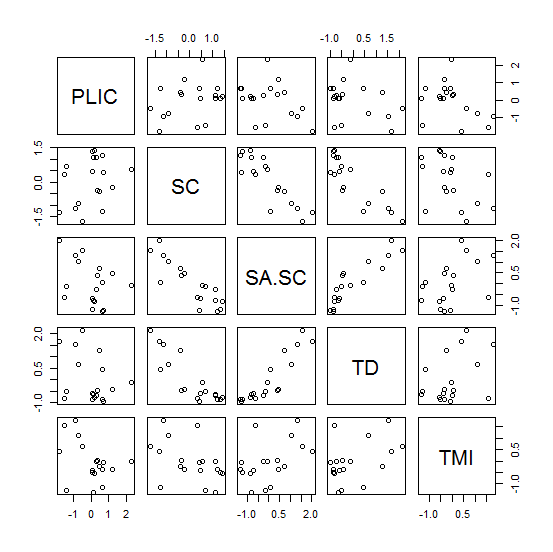 Si noti che certe correlazioni sono calate.  Assegnamo i soliti vettori:PLIC = B[,1]SC = B[,2]SC.SA = B[,3]TD = B[,4]TMI = B[,5]Costruiamo ora i due modelli per TD già interessanti:RegB3 = lm(TD~ SC+SC.SA)RegB4 = lm(TD~ SC.SA)Vediamo i due summary: summary(RegB3) > summary(RegB3) Call:lm(formula = TD ~ SC + SC.SA)Residuals:     Min       1Q   Median       3Q      Max -0.83264 -0.21625 -0.01661  0.28728  0.70275 Coefficients:             Estimate Std. Error t value Pr(>|t|)  (Intercept)  0.006027   0.104901   0.057   0.9549  SC          -0.323297   0.212030  -1.525   0.1481  SC.SA        0.621943   0.212608   2.925   0.0104 *---Signif. codes:  0 ‘***’ 0.001 ‘**’ 0.01 ‘*’ 0.05 ‘.’ 0.1 ‘ ’ 1Residual standard error: 0.4388 on 15 degrees of freedomMultiple R-squared:  0.8361,    Adjusted R-squared:  0.8142 F-statistic: 38.25 on 2 and 15 DF,  p-value: 1.289e-06> summary(RegB4) Call:lm(formula = TD ~ SC.SA)Residuals:Min       1Q   Median       3Q      Max-0.83333 -0.25536  0.01932  0.31669  0.75351 Coefficients:            Estimate Std. Error t value Pr(>|t|)    (Intercept) -0.02048    0.10765  -0.190    0.851    SC.SA        0.90387    0.10921   8.276 3.56e-07 ***---Signif. codes:  0 ‘***’ 0.001 ‘**’ 0.01 ‘*’ 0.05 ‘.’ 0.1 ‘ ’ 1Residual standard error: 0.4566 on 16 degrees of freedomMultiple R-squared:  0.8106,    Adjusted R-squared:  0.7988 F-statistic:  68.5 on 1 and 16 DF,  p-value: 3.56e-07dove vediamo che i risultati sono un po’ inferiori al modello con tutte le regioni. Ora passiamo alla previsione. Supponiamo di avere i valori di SC.SA ed SC di FRVG e Basi:	SC   SA.SCFrVG -0.005 -1.028Basi -1.154 0.661“Prevediamo” il valore di TD usando i due modelli e questi valori:TD.RegB3.FrVG = RegB3$coefficient[2]*(-0.005)+ RegB3$coefficient[3]*(-1.028)+ RegB3$coefficient[1]TD.RegB3.Basi = RegB3$coefficient[2]*(-1.154)+ RegB3$coefficient[3]*(0.661)+ RegB3$coefficient[1]> c(TD.RegB3.FrVG, TD.RegB3.Basi)        SC         SC -0.6317142  0.7902160 >Confrontati coi valori veri:	TD FrVG -0.804 Basi 0.844 Il risultato non è così cattivo. Coglie il “segno” rispetto alla media nazionale ed anche l’ordine di grandezza della variazione.Vediamo il secondo modello, con solo un fattore:TD.RegB4.FrVG = RegB4$coefficient[2]*( -1.028)+ RegB4$coefficient[1]TD.RegB4.Basi = RegB4$coefficient[2]*( 0.661)+ RegB4$coefficient[1]> c(TD.RegB4.FrVG, TD.RegB4.Basi)     SC.SA      SC.SA -0.9496625  0.5769734 >Non è male neppure questo. Considerazioni conclusive. Il metodo ora esposto di eliminare uno o pochi individui, trovare il modello relativo a quelli mantenuti e testarlo sugli individui eliminati viene detto “cross-validation” e può essere usato per testare la bontà di un modello rispetto ad un altro (confrontare modelli). Ovviamente R^e ecc. sono già indicatori che servono a confrontare modelli; ad essi si aggiunge la cross-validation.